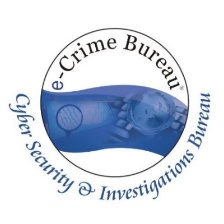 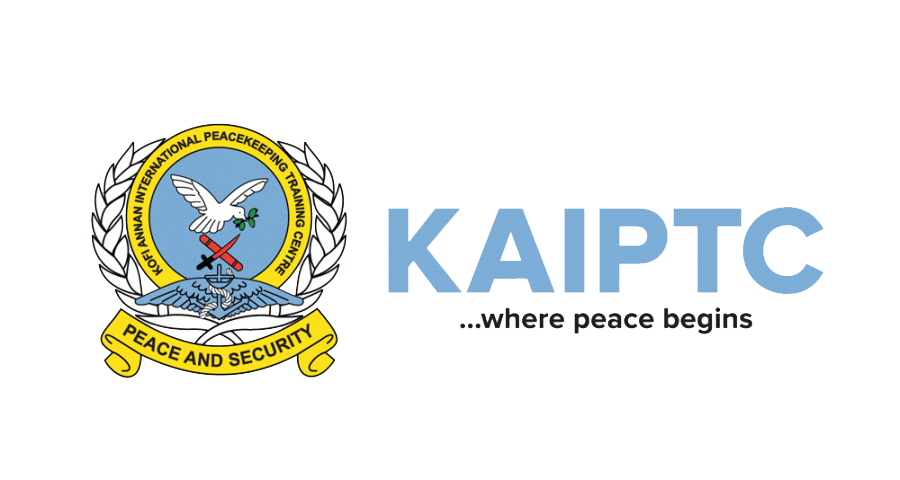  CERTIFIED INFORMATION SYSTEMS AUDITOR (CISA)(6 – 10 MAY, 2019)[Registration Form]Completed registration form should be submitted to:E-CRIME BUREAU:Postal Address: P.O. Box DT 2703, Adenta-Accra.Phone: 0302999981/0501304836/0501436340Email: training@e-crimebureau.comKAIPTC: Postal Address: P.O. Box PMB CT 210, Cantonments-Accra.Phone: 0302718200/0206752054	Email: margaret.sosuh@kaiptc.org	PARTICIPANT’S PERSONAL DETAILSPROFESSIONAL BACKGROUNDEducational Level (Please tick)SUBMISSION OF REGISTRATION FORM